Week of:                         Stand: Don’t Face Your Fears Alone – Week 3                    ElementaryNovember 20, 2022Today’s Bible Story: Safe and Sound (Daniel Is Thrown into a Den of Lions) • Daniel 6Today’s Bottom Line: You can do what you should because God is with you.Monthly Memory Verse: Be strong and brave. Do not be afraid. Do not lose hope. I am the LORD your God. I will be with you everywhere you go. Joshua 1:9b (NIrV)Monthly Virtue: Courage—Being brave enough to do what you should do, even when you’re afraid. Basic Truth: I can trust God no matter what.Activity: Put on a Show!What you need: Paper plates or blank sheets of paper, scissors, Coloring supplies, and straws or craft sticks(After the Video) What You Do:Work with your child to make a prop to support each of the roles listed below. Encourage them to be creative in what they create.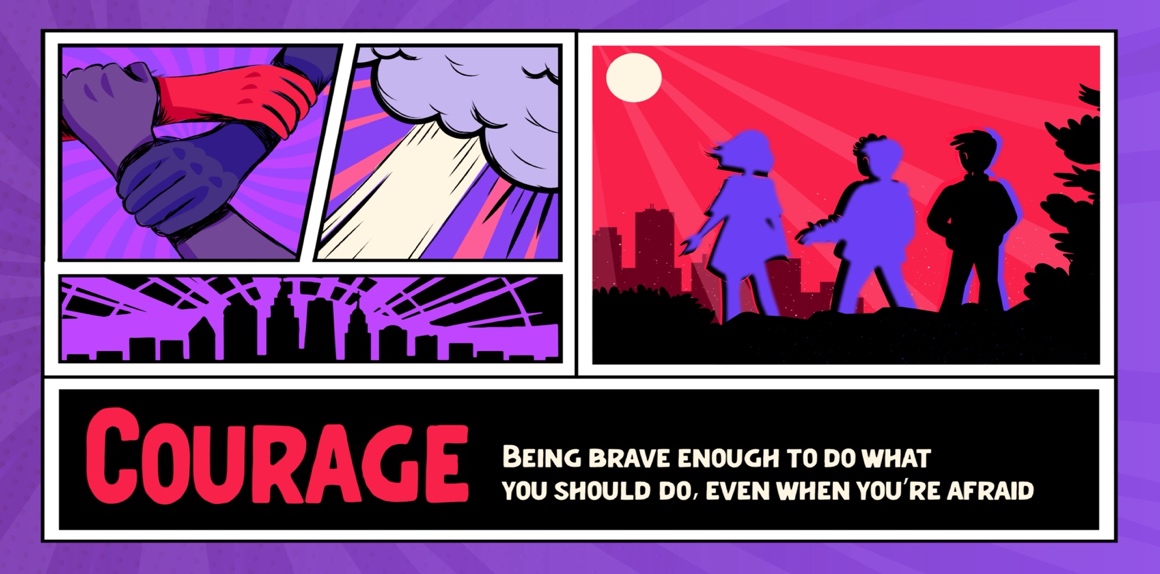 Daniel—create some kind of hat (Be creative!) out of your paper and write a large “D” for Daniel on the front.King Darius—make a crown out of your paper.Governor One and Governor Two—draw a mean face on the paper and tape a popsicle stick or straw (if they have one) to the back.Lions—create a lion mask out of your paper and tape a popsicle stick or straw (if they have one) to the back.Act out today’s Bible story with your props.What You Say:“Great job! When Daniel came out of the lions’ den without a scratch on him, King Darius recognized a BIG truth that Daniel already knew. There is only ONE God big enough and powerful enough to shut the mouths of some very hungry lions! King Darius wrote a letter saying that everyone in the kingdom should worship Daniel’s God, the one TRUE God! I’m so glad that Daniel showed courage that day knowing that [Bottom Line] you can do what you should do because God is with you.”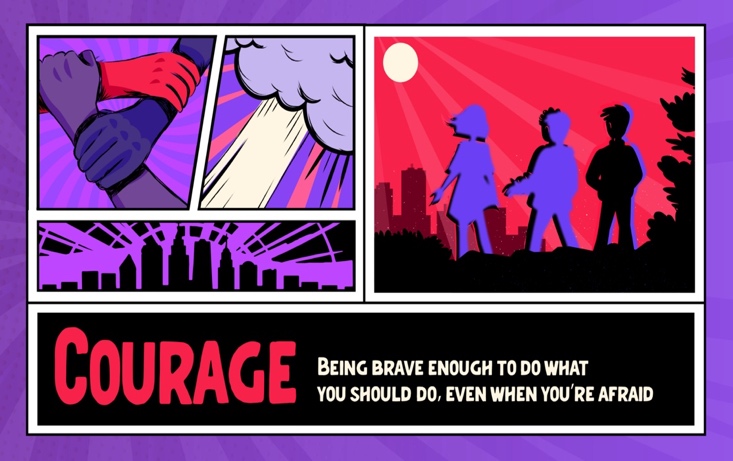 Prayer: “Dear God, thank You for loving us. Thank You for hearing us when we pray. This week, if we feel like we’re all alone, like we’re the only ones willing to do the right thing, You will remind us that You are with us. Thanks for this BIG truth! Help us remember that when we choose to follow You, we’re never alone. We love You. In Jesus’ name we pray, amen.”